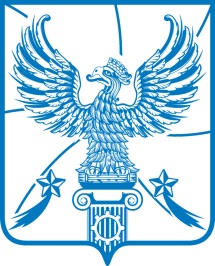 АДМИНИСТРАЦИЯМУНИЦИПАЛЬНОГО ОБРАЗОВАНИЯГОРОДСКОЙ ОКРУГ ЛЮБЕРЦЫ
МОСКОВСКОЙ ОБЛАСТИПОСТАНОВЛЕНИЕ                 23.04.2018                                                                                           №  1417-ПАг. ЛюберцыО запрете производства земляных работ на территории муниципального образования городской округ Люберцы  Московской области в период подготовки и проведения праздничных мероприятий, посвященных празднованию Первого мая и Дня Победы в 2018 годуВ соответствии с Федеральным законом от 06.10.2003 № 131-ФЗ «Об общих принципах организации местного самоуправления в Российской Федерации», Законом Московской области от 24.07.2014 № 107/2014-ОЗ «О наделении органов местного самоуправления муниципальных образований Московской области отдельными государственными полномочиями Московской области», Уставом городского округа Люберцы Московской области, Регламентом предоставления муниципальной услуги «Выдача ордера на право производства земляных работ на территории городского округа Люберцы Московской области», утвержденным Постановлением администрации муниципального образования  городской   округ   Люберцы   Московской  области  от 15.01.2018 № 27-ПА, Распоряжением администрации муниципального городской округ Люберцы Московской области от 26.03.2018 № 32-РА «О наделении полномочиями заместителя Главы администрации Рыжова Эдуарда Александровича»,  постановляю:   1. Запретить производство земляных работ на территории муниципального образования городской округ Люберцы Московской области, кроме аварийных, в выходные и праздничные дни в период подготовки и проведения праздничных      мероприятий,    посвященных    празднованию    Первого   мая с  29.04.2018   по  02.05.2018,  а также  празднованию  Дня  Победы  с   06.05.2018 по 09.05.2018 включительно.   2. Заместителям Главы администрации городского округа Люберцы, руководителям отраслевых (функциональных) органов администрации городского округа Люберцы довести настоящее Постановление до сведения всех заинтересованных лиц (руководителей предприятий, организаций и учреждений независимо от форм собственности, индивидуальных предпринимателей).   3. Управлению градостроительного регулирования (Малышев Э.В.) при выдаче ордеров на производство земляных работ обеспечить внесение в ордера записей о запрете производства земляных работ в случаях, указанных в пункте 1 настоящего Постановления.    4. Управлению делами (Акаевич В.Г.) опубликовать настоящее Постановление в средствах массовой информации и разместить на официальном сайте администрации городского округа Люберцы в сети «Интернет».    5.   Контроль за исполнением настоящего Постановления оставляю за собой.Заместитель Главы администрации                                                   Э.А. Рыжов